                 МУНИЦИПАЛЬНОЕ БЮДЖЕТНОЕ                ОБРАЗОВАТЕЛЬНОЕ УЧРЕЖДЕНИЕ       ДОПОЛНИТЕЛЬНОГО ОБРАЗОВАНИЯ ДЕТЕЙ            	    ДОМ ДЕТСКОГО ТВОРЧЕСТВА                           КАВКАЗСКИЙ РАЙОН                   Технологическая  карта                  изготовления	       объёмной  мягкой  игрушки                   «Дед Мороз»	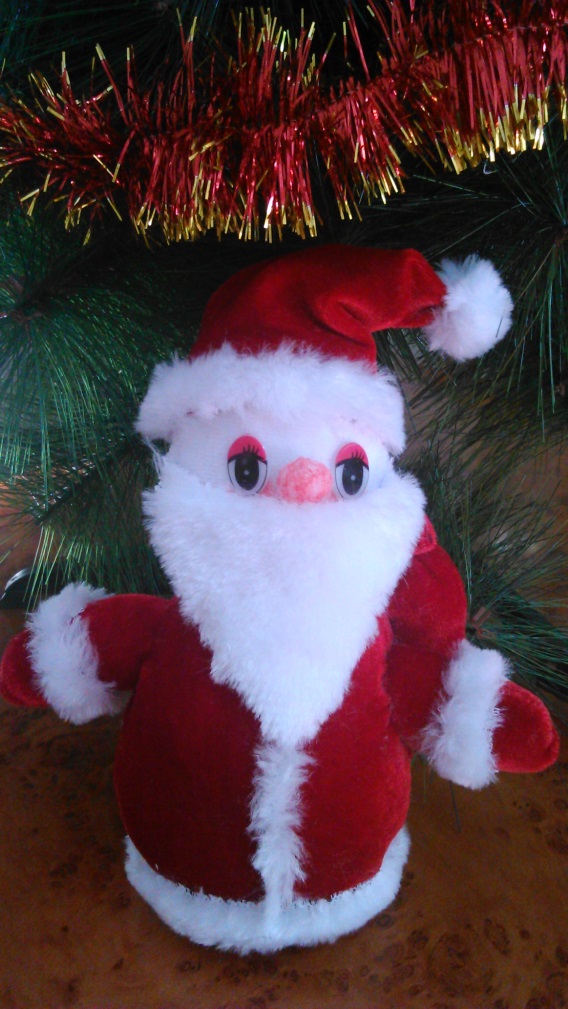                                        Разработала  педагог                                                         дополнительного образования:                                                             Шевцова Марина Александровна                                                     ст. Темижбекская                                                           2014 год.                   Технологическая карта изготовления «Деда Мороза»                   Технологическая карта изготовления «Деда Мороза»                   Технологическая карта изготовления «Деда Мороза»                   Технологическая карта изготовления «Деда Мороза»№п/пПоследовательность выполнения работыЭскиз работыМатериалы и инструменты1Приготавливаем материалы и инструменты.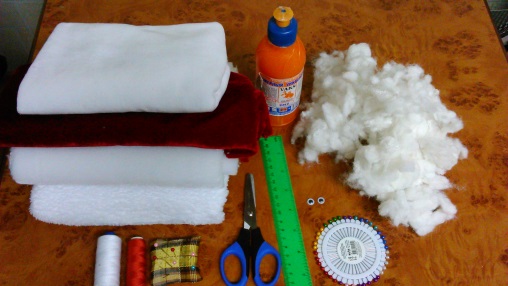 Ткань велюр красного цвета, ткань велюр белого цвета, мех с коротким ворсом белого цвета. Синтепон, нитки швейные белого и красного цвета, глазки пластмассовые, клей полимерный. Иглы швейные, иглы для скрепления, ножницы, линейка, ручка, фломастер красного цвета. 2Изготавливаем шаблоны: «Пальто», «Голова», «Донышко», «Колпак», «Рукав», «Варежка», «Борода», «Мешок», «Нос», «Бубон».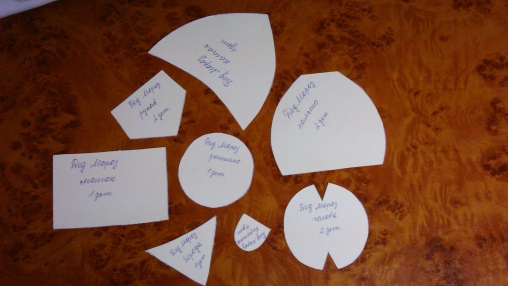 Картон, ручка, ножницы.3Отмеряем кусок ткани красного цвета, размером 30х20см.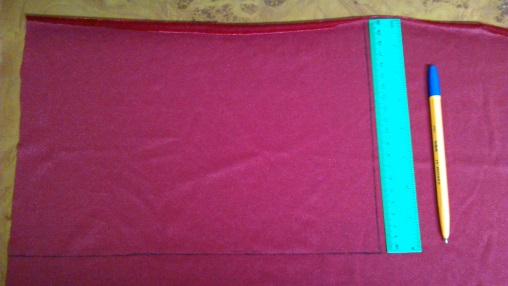 Ткань, линейка, ручка.4Отрезаем отмеренный кусок ткани.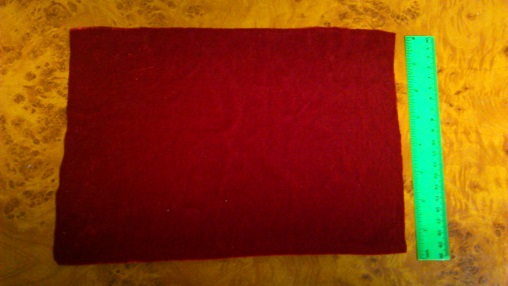 Ткань, ножницы.5Раскладываем ткань красного цвета на столе лицевой стороной вниз. Берём шаблон «Пальто» кладём на ткань и обводим его по контуру ручкой.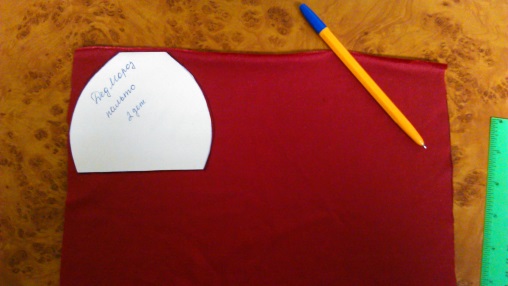 Ткань, шаблон «Пальто», ручка.6Обводим шаблон «Пальто» на ткани красного цвета второй раз.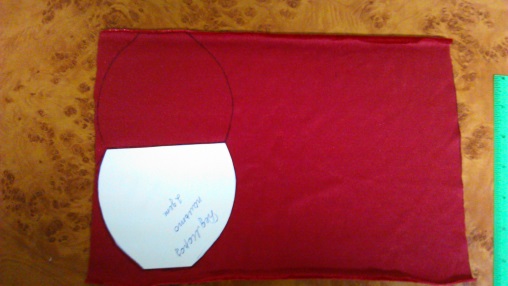 Ткань, шаблон «Пальто», ручка.7Обводим шаблон «Колпак» на ткани красного цвета.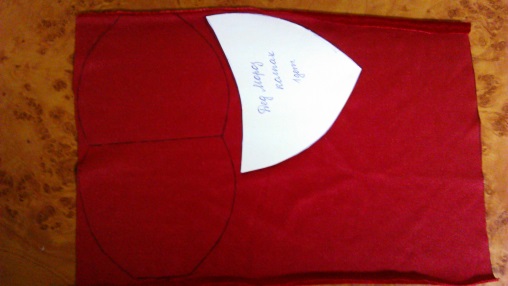 Ткань, шаблон «Колпак», ручка.8Обводим шаблон «Мешок» на ткани красного цвета.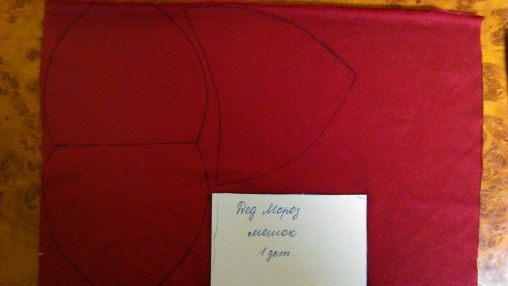 Ткань, шаблон «Мешок».9Обводим шаблон «Донышко» на ткани красного цвета.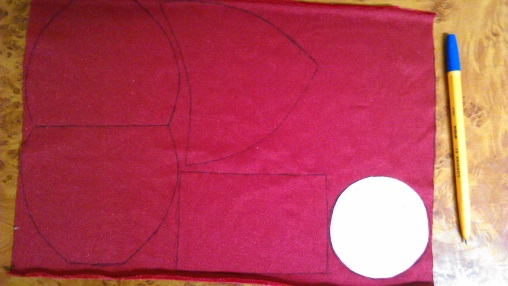 Ткань, шаблон «Донышко», ручка.10Обводим шаблон «Рукав» на ткани красного цвета.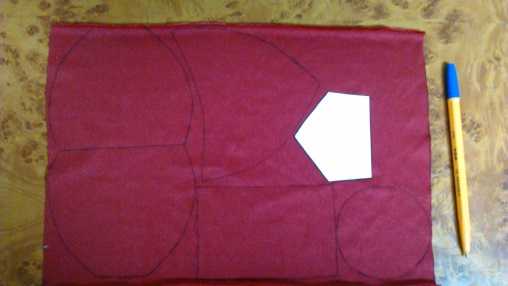 Ткань, шаблон «Рукав», ручка.11Обводим шаблон «Рукав» второй раз на ткани красного цвета.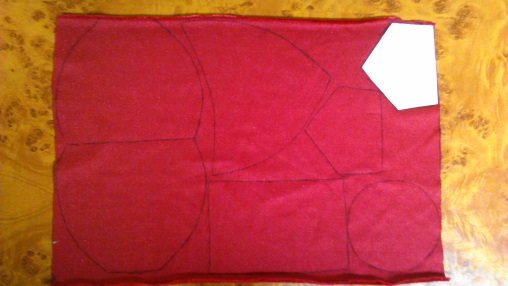 Ткань, шаблон «Рукав», ручка.12Обводим шаблон «Варежка» на ткани красного цвета.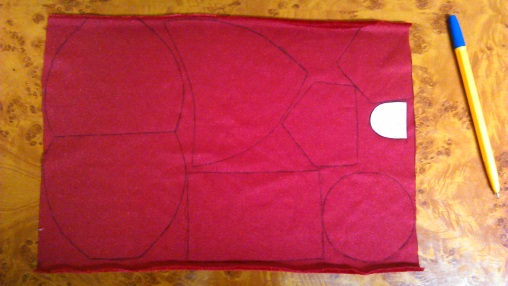 Ткань, шаблон «Варежка», ручка.13Обводим шаблон «Варежка» второй раз на ткани красного цвета.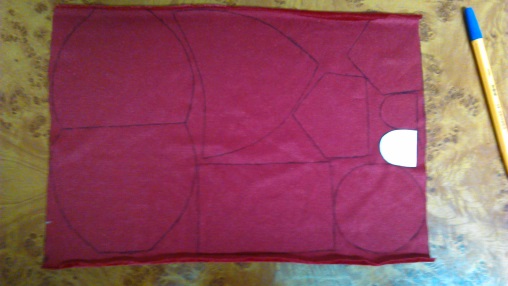 Ткань, шаблон «Варежка», ручка.14Обводим шаблон «Варежка» третий раз на ткани красного цвета.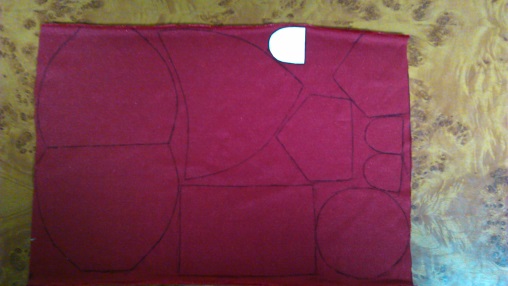 Ткань, шаблон «Варежка», ручка.15Обводим шаблон «Варежка» четвёртый раз на ткани красного цвета.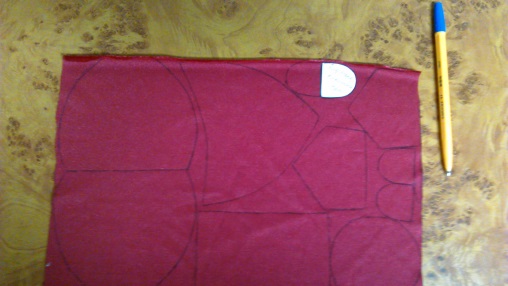 Ткань, шаблон «Варежка», ручка.16Вырезаем детали.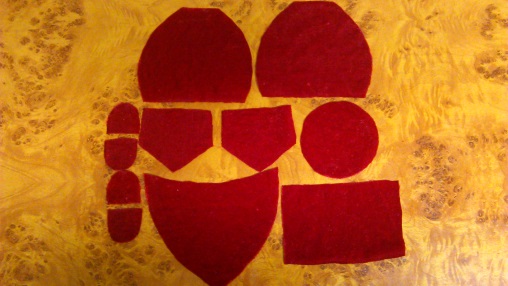 Ткань, ножницы.17Отмеряем и отрезаем кусок ткани белого цвета, размером 16х8см.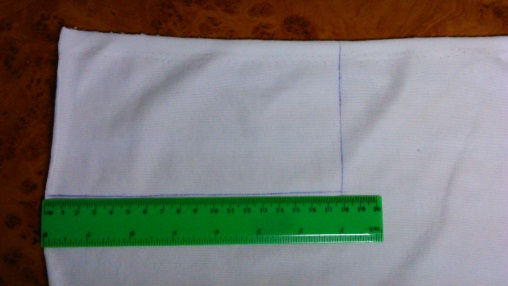 Ткань, линейка, ручка, ножницы.18Обводим шаблон «Голова» два раза на ткани белого цвета.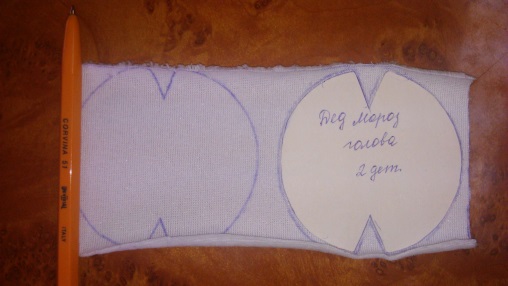 Ткань, шаблон «Голова», ручка.19Обводим шаблон «Нос» на ткани белого цвета.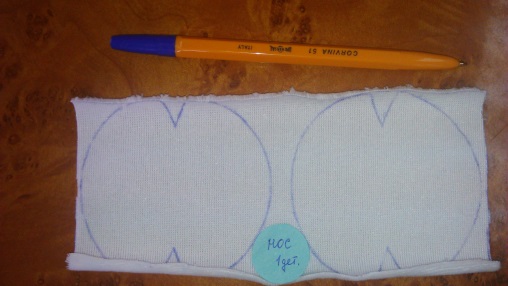 Ткань, шаблон «Нос», ручка.20Вырезаем детали.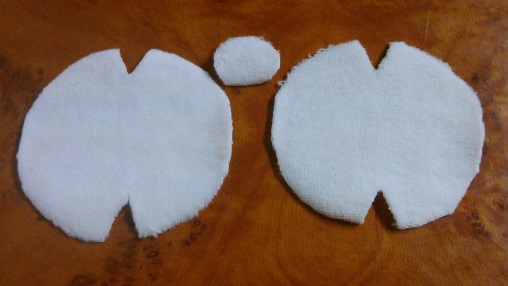 Ткань, ножницы.21Отмеряем кусок меха, размером 8х6см.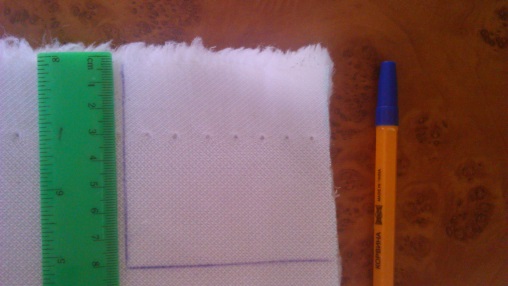 Мех, линейка, ручка.22Вырезаем кусок меха.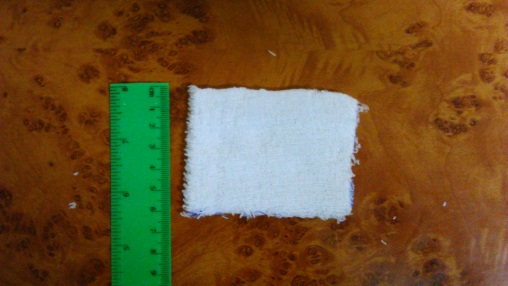 Мех, ножницы.23Обводим на отрезанном куске меха шаблон «Борода».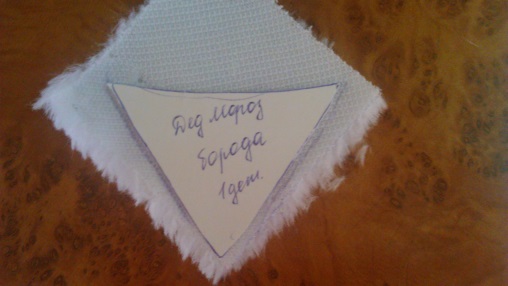 Мех, шаблон «Борода», ручка.24Вырезаем деталь бороды из меха.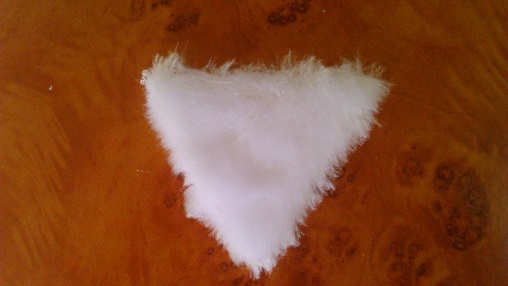 Мех, ножницы.25Делаем разметку меховых полосок и бубона, для оформления Деда Мороза.Полоска на колпак 17х1см.Полоска на подол 20х1см.Полоски на рукава 7х1см. две штуки.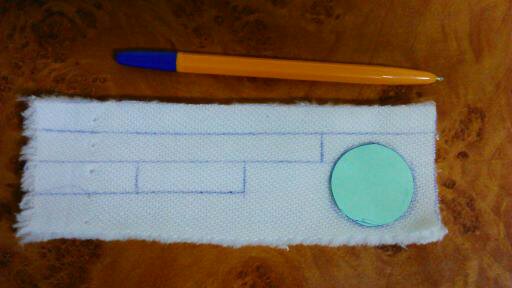 Мех, линейка, ручка, шаблон «Бубон».26Вырезаем меховые полоски и деталь бубона.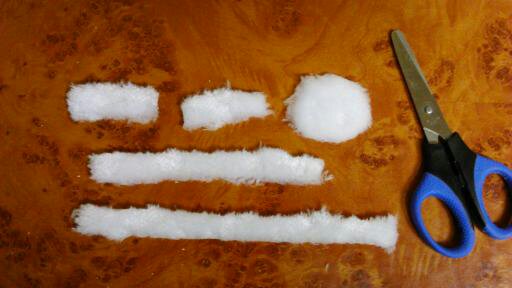 Мех, ножницы.27Складываем детали пальто лицевой стороной внутрь и фиксируем иглами для скрепления.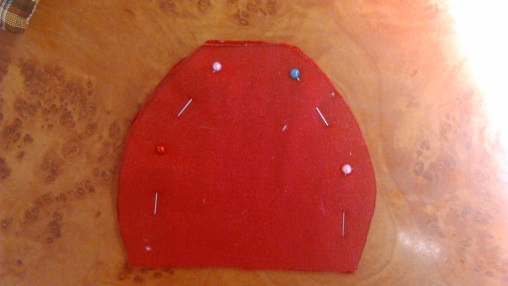 Детали пальто, иглы для скрепления.28Сшиваем боковые части пальто швом «Через край», оставляя не зашитым место для донышка и головы.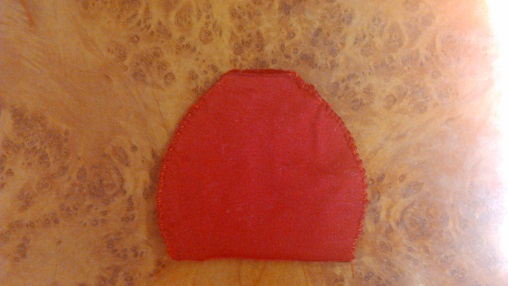 Детали пальто, игла швейная, нитки швейные красного цвета, ножницы.29Вставляем деталь донышка в нижнюю часть пальто и фиксируем иглами для скрепления.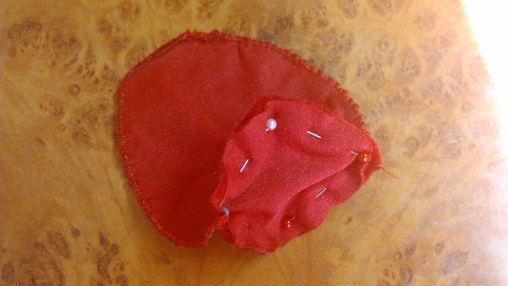 Детали пальто и деталь донышка, иглы для скрепления.30Сшиваем детали пальто и деталь донышка швом «Через край».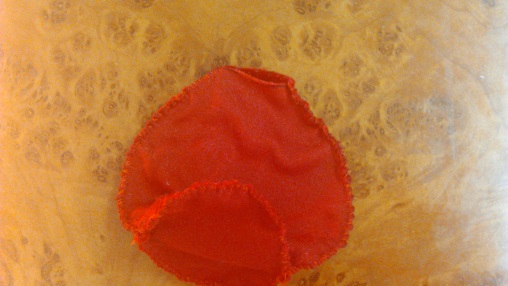 Детали пальто и деталь донышка, нитки швейные красного цвета, игла швейная, ножницы.31Выворачиваем сшитую деталь пальто на лицевую сторону.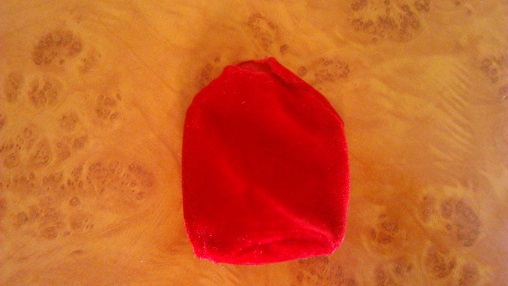 Сшитая деталь пальто.32Набиваем сшитую деталь пальто синтепоном.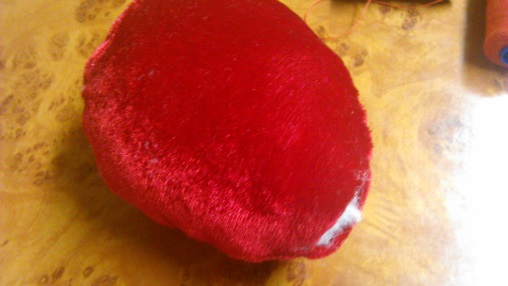 Сшитая деталь пальто, синтепон.33Сшиваем на деталях головы выточки швом «Через край».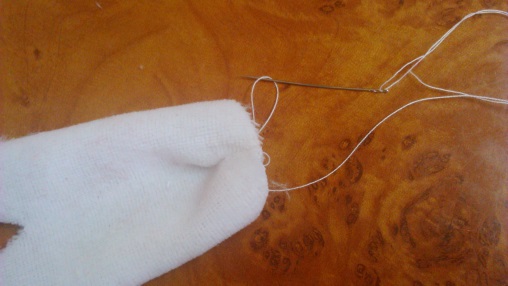 Детали головы, нитки швейные белого цвета, игла швейная, ножницы.34Складываем детали головы лицевой стороной внутрь, выточка к выточке и фиксируем иглами для скрепления.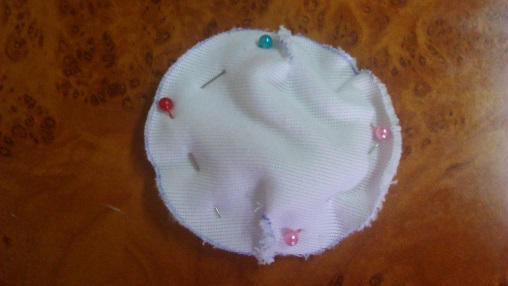 Детали головы, иглы для скрепления.35Сшиваем детали головы швом «Через край», оставляя не зашитым место пришивания головы к пальто.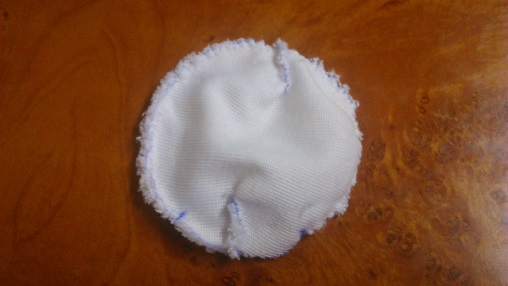 Детали головы, нитки швейные белого цвета, игла швейная, ножницы.36Выворачиваем сшитую деталь головы на лицевую сторону.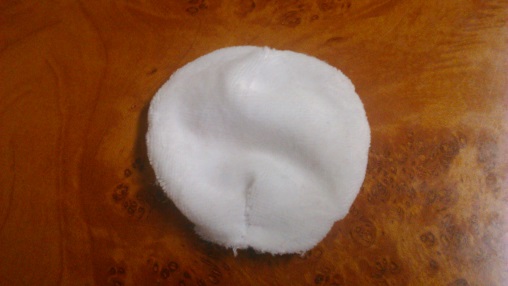 Сшитая деталь головы.37Набиваем сшитую деталь головы синтепоном.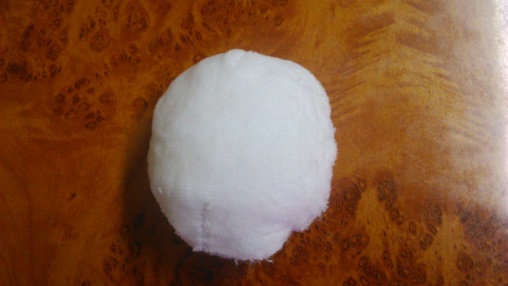 Сшитая деталь головы, синтепон.38Пришиваем деталь головы к пальто «Потайным» швом.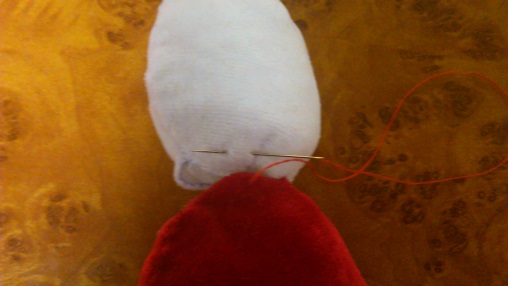 Деталь головы, пальто, нитки швейные красного или белого цвета, игла швейная, ножницы.39Складываем пополам деталь рукава, фиксируем иглой для скрепления и сшиваем швом «Через край» боковую часть детали, оставляя не зашитым место пришивания варежки и место пришивания рукава к пальто. Проделываем то же самое со вторым рукавом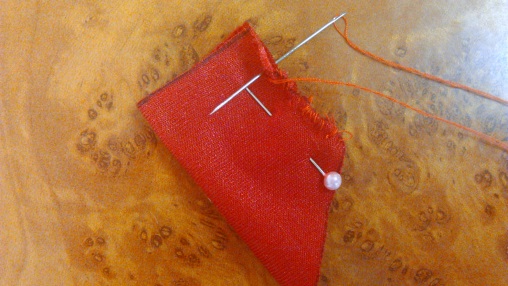 Детали рукавов, иглы для скрепления, игла швейная, нитки швейные красного цвета, ножницы.40Складываем лицевой стороной внутрь детали варежки и сшиваем швом «Через край». То же самое проделываем со второй варежкой.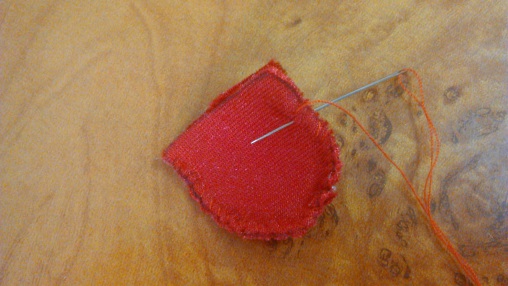 Детали варежек, нитки швейные красного цвета, игла швейная, ножницы.41Выворачиваем сшитые детали варежек на лицевую сторону и вставляем в рукава, не вывернутые на лицевую сторону  так, что бы получилось лицевая сторона к лицевой и сшиваем швом «Через край».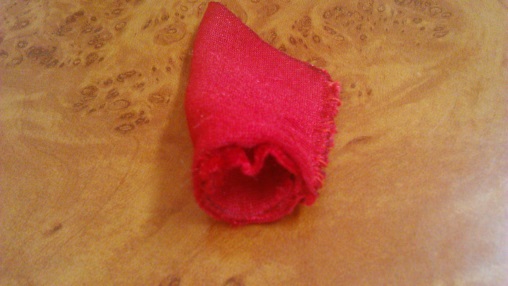 Детали рукавов, детали варежек, нитки швейные красного цвета, игла швейная, ножницы.42Выворачиваем сшитые детали на лицевую сторону.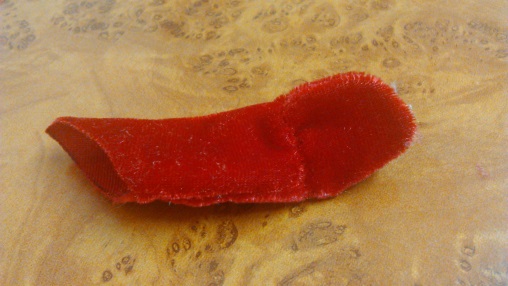 Сшитые детали рук.43Набиваем сшитые детали рук синтепоном.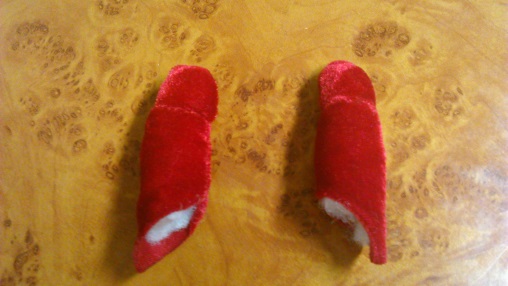 Сшитые детали рук, синтепон.44Пришиваем детали рук к пальто «Потайным» швом.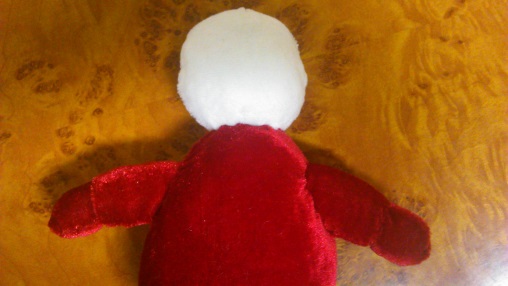 Туловище, детали рук, нитки швейные красного цвета, игла швейная, ножницы.45Складываем пополам деталь колпака, лицевой стороной внутрь, фиксируем иглами для скрепления и сшиваем швом «Через край» боковую часть детали.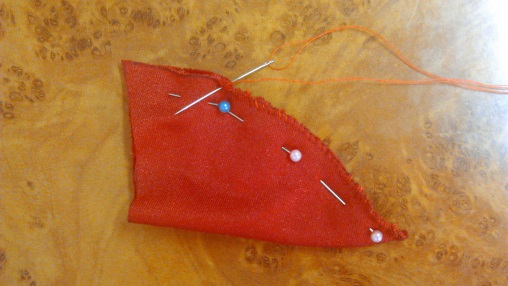 Деталь колпака, иглы для скрепления, игла швейная, нитки швейные красного цвета, ножницы.46Выворачиваем сшитую деталь колпака на лицевую сторону.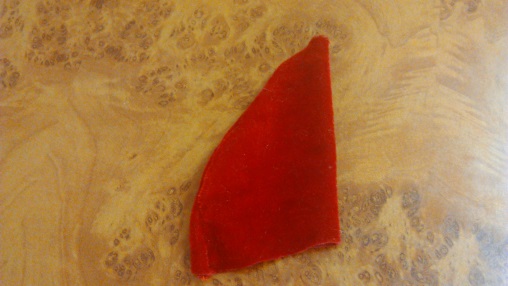 Сшитая деталь колпака47Изготавливаем бубон для колпака. Вкалываем иглу с ниткой в изнаночную сторону и протягиваем, отступаем примерно 0,5см. и снова вкалываем в изнаночную сторону и протягиваем и так далее по кругу справа налево.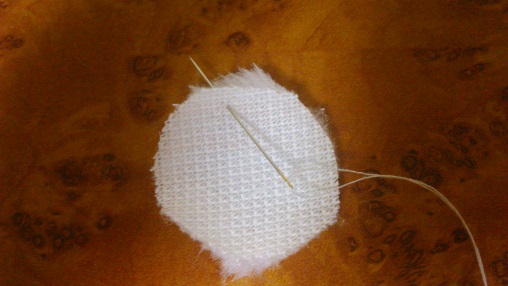 Деталь бубона, игла швейная, нитки швейные белого цвета.48Стягиваем ниткой деталь бубона.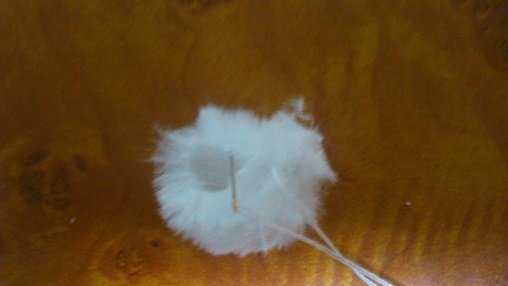 Деталь бубона, нитки швейные, игла швейная.49Вставляем кончик колпака внутрь бубона и сшиваем их между собой. 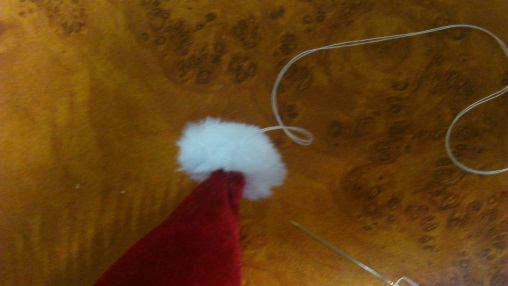 Колпак, бубон, нитки швейные, игла швейная, ножницы.50Стягиваем деталь носа так же как деталь бубона, набиваем синтепоном.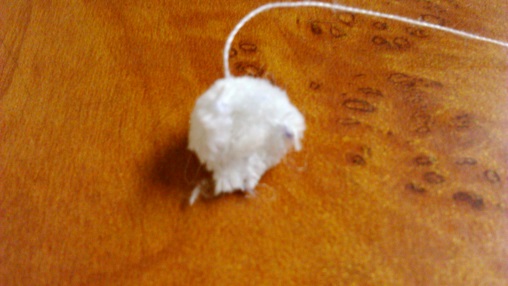 Деталь носа, синтепон, нитки швейные белого цвета, игла швейная.51Затягиваем  нитку и фиксируем узелок.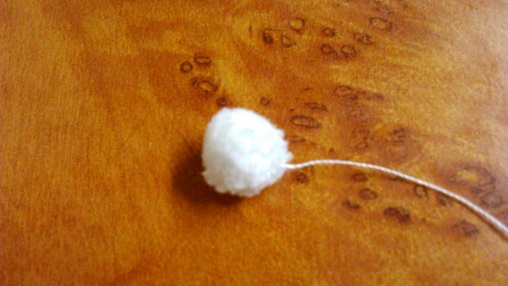 Деталь носа, нитки швейные, игла швейная.52Пришиваем деталь носа к голове «Потайным» швом.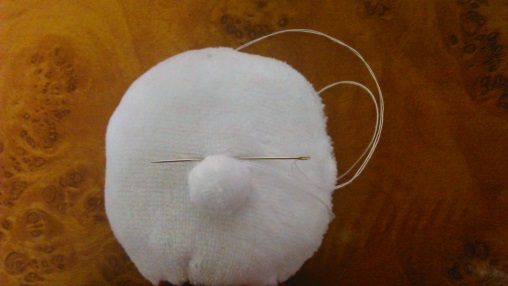 Голова, нос, игла швейная, нитки швейные белого цвета, ножницы.53Приклеиваем бороду.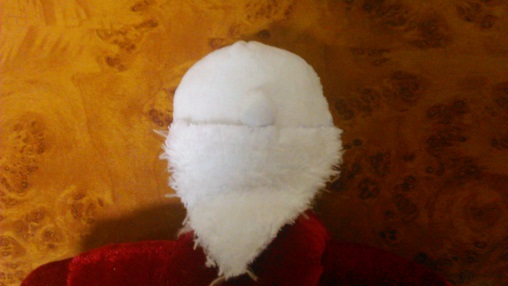 Голова, борода, клей полимерный.54Промазываем клеем с изнаночной стороны колпак и одеваем на голову.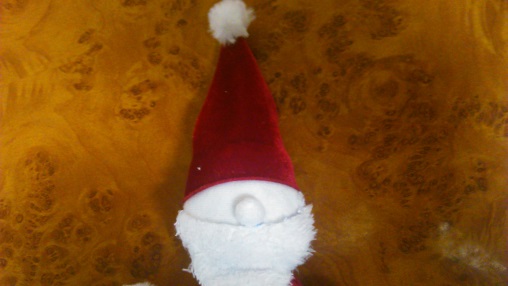 Голова, колпак, клей полимерный.55Приклеиваем меховую  полоску на колпак.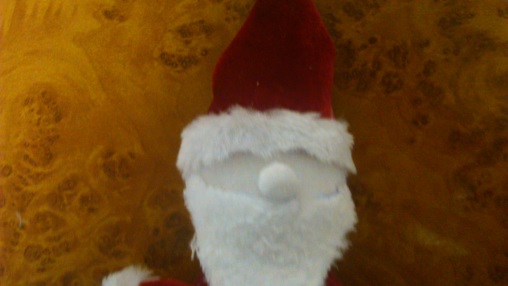 Голова, меховая полоска 17х1см., клей полимерный.56Приклеиваем меховые полоски на рукава и на подол. 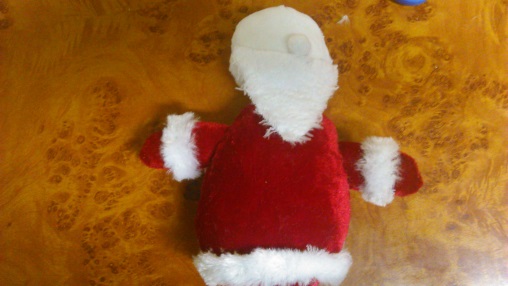 Туловище, меховая полоска 20х1см., две меховые полоски 7х1см., клей полимерный.57Складываем пополам деталь мешка, фиксируем иглами для скрепления и сшиваем швом «Через край», две стороны детали (длинную и короткую), оставляя не зашитой вторую короткую сторону детали мешка.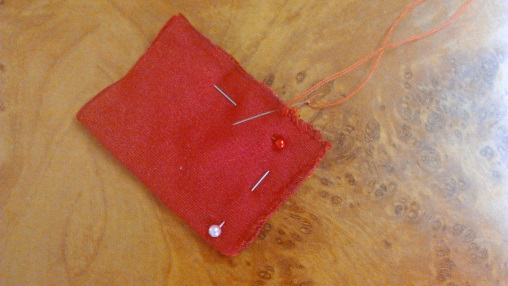 Деталь мешка, иглы для скрепления, игла швейная, нитки швейные красного цвета, ножницы.58Выворачиваем сшитую деталь мешка на лицевую сторону и набиваем синтепоном.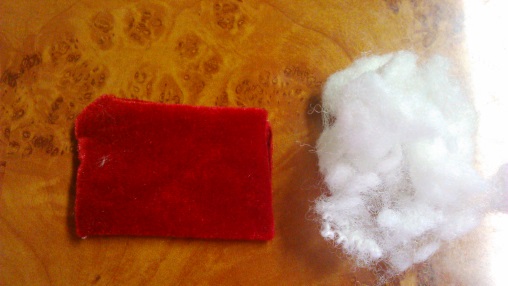 Сшитая деталь мешка, синтепон.59Стягиваем мешок швом «Сборка», фиксируем узелок.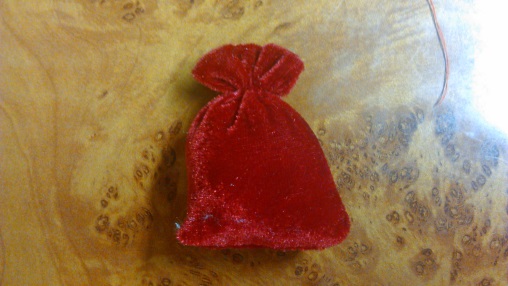 Мешок, игла швейная, нитки швейные красного цвета, ножницы.60Приклеиваем глазки, разукрашиваем нос красным фломастером.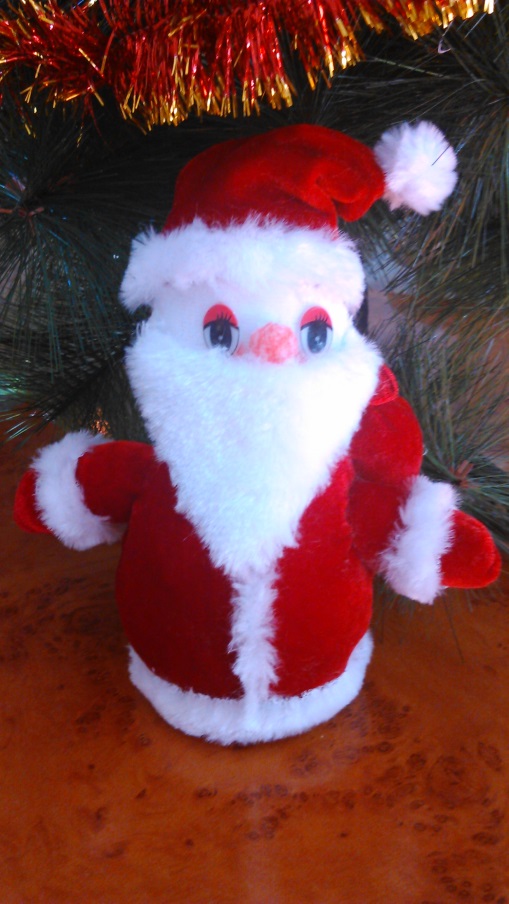 Голова, глазки, клей полимерный, фломастер красного цвета.61Готовое изделие.